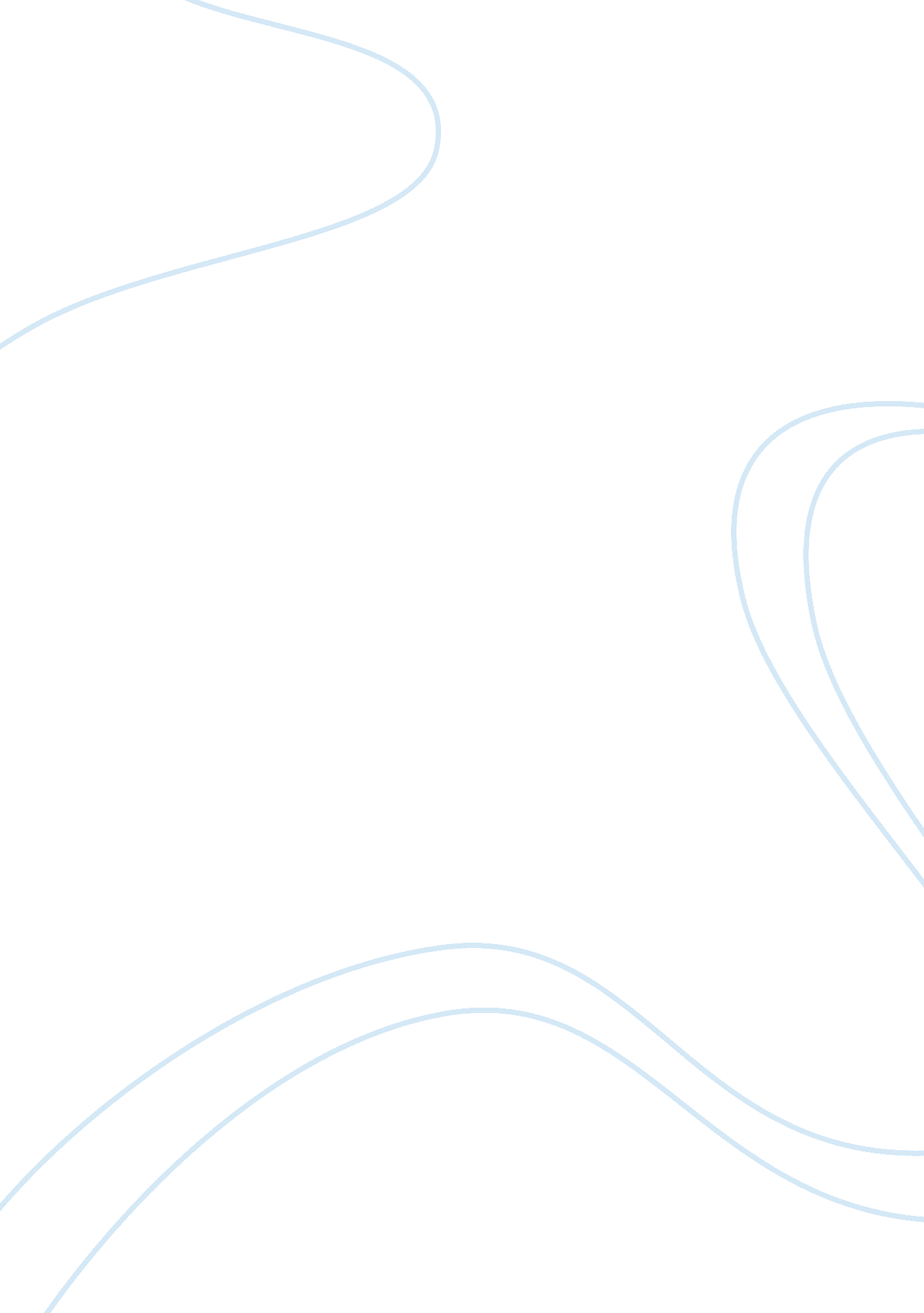 Epacadostat c11h13brfn7o4s structure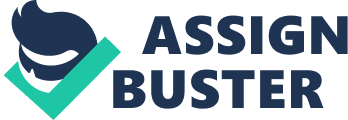 Contents Bio Activity: Experimental data Predicted – ACD/Labs Predicted – ChemAxon Experimental Physico-chemical Properties Experimental Solubility: Miscellaneous Safety: Bio Activity: Predicted data is generated using the ACD/Labs Percepta Platform – PhysChem Module Click to predict properties on the Chemicalize site Molecular Formula C 11 H 13 BrFN 7 O 4 S Average mass 438. 233 Da Density 2. 0±0. 1 g/cm 3 Boiling Point 672. 3±65. 0 °C at 760 mmHg Flash Point 360. 4±34. 3 °C Molar Refractivity 87. 8±0. 5 cm 3 Polarizability 34. 8±0. 5 10 -24 cm 3 Surface Tension 77. 6±7. 0 dyne/cm Molar Volume 217. 3±7. 0 cm 3 DMSO 50 mg/mlMedChem ExpressHY-15689 Soluble in DMSOAxon Medchem1733 Water 100 mM MethanolMedChem ExpressHY-15689 5Axon Medchem1733 H303; H313; H317; H333; H334; H335; H373Axon Medchem1733 no pictogramAxon Medchem1733 P101; P102; P103; P260; P262; P263; P264; P270; P280; P304; P312; P340Axon Medchem1733 WarningAxon Medchem1733 IDOMedChem ExpressHY-15689 INCB 024360 is a potent and novel indoleamine-2, 3 dioxygenase (IDO)inhibitor with an IC50 value <100 nM. MedChem Express INCB 024360 is a potent and novel indoleamine-2, 3 dioxygenase (IDO)inhibitor with an IC50 value <100 nM.; IC50 Value: <100 nM [1]; Target: Indoleamine-2, 3-dioxygenase ; IDO is an immunomodulatory enzyme produced by some alternatively activated macrophages and other immunoregulatory cells (also used as an immune subversion strategy by many tumors). MedChem ExpressHY-15689 INCB 024360 is a potent and novel indoleamine-2, 3 dioxygenase (IDO)inhibitor with an IC50 value <100 nM.; IC50 Value: <100 nM [1]; Target: Indoleamine-2, 3-dioxygenase ; IDO is an immunomodulatory enzyme produced by some alternatively activated macrophages and other immunoregulatory cells (also used as an immune subversion strategy by many tumors). Interferon-gamma has an antiproliferative effect on many tumor cells and inhibits intracellular pathogens such as Toxoplasma and chlamydia, at least partly because of the induction of indoleamine 2, 3-dioxygenase. MedChem ExpressHY-15689 Metabolic Enzyme/Protease; MedChem ExpressHY-15689 OthersMedChem ExpressHY-15689 Density: 2. 0±0. 1 g/cm 3 Boiling Point: 672. 3±65. 0 °C at 760 mmHg Vapour Pressure: 0. 0±2. 2 mmHg at 25°C Enthalpy of Vaporization: 103. 7±3. 0 kJ/mol Flash Point: 360. 4±34. 3 °C Index of Refraction: 1. 742 Molar Refractivity: 87. 8±0. 5 cm 3 #H bond acceptors: 11 #H bond donors: 6 #Freely Rotating Bonds: 8 #Rule of 5 Violations: 2 ACD/LogP: 3. 92 ACD/LogD (pH 5. 5): 1. 99 ACD/BCF (pH 5. 5): 19. 27 ACD/KOC (pH 5. 5): 289. 16 ACD/LogD (pH 7. 4): 1. 99 ACD/BCF (pH 7. 4): 19. 26 ACD/KOC (pH 7. 4): 288. 98 Polar Surface Area: 176 Å 2 Polarizability: 34. 8±0. 5 10 -24 cm 3 Surface Tension: 77. 6±7. 0 dyne/cm Molar Volume: 217. 3±7. 0 cm 3 